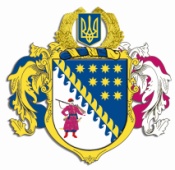 ДНІПРОПЕТРОВСЬКА ОБЛАСНА РАДАVIІ СКЛИКАННЯПостійна комісія обласної ради з питань соціально-економічного розвитку області, бюджету та фінансівпр. Олександра Поля, 2, м. Дніпро, 49004П Р О Т О К О Л   № 49засідання постійної комісії обласної ради„24” листопада 2017 року15.00 годинУсього членів комісії:		 12 чол.Присутні:                   		   9  чол.Відсутні:                     		   3 чол.Присутні члени комісії: Ніконоров А.В., Саганович Д.В. (телеконференція), Жадан Є.В., Ульяхіна А.М. (телеконференція), Мазан Ю.В. (телеконференція), Мартиненко Є.А., Войтов Г.О, Петросянц М.М., Плахотник О.О.Відсутні члени комісії: Орлов С.О., Удод Є.Г., Шамрицька Н.А.У роботі комісії взяли участь: Шебеко Т.І. – директор департаменту фінансів ОДА, Псарьов О.С. – виконуючий обов’язки директора департаменту економічного розвитку ОДА, Світлічна С.М. – заступник начальника управління культури, національностей і релігій ОДА, Кушвід О.А. – начальник управління капітального будівництва ОДА, Кулик В.В. – заступник директора департаменту охорони здоров’я ОДА, Демура А.Л. –заступник директора департаменту освіти і науки ОДА, Литвиненко Н.В. – заступник директора департаменту освіти і науки ОДА, Семенюк В.П. – заступник директора департаменту соціального захисту населення ОДА, Пшеничников О.П. – начальник управління молоді і спорту ОДА, Грива В.Л. ‒ заступник директора департаменту житлово-комунального господарства та будівництва ОДА, Піскоха Л.І. ‒ начальник відділу аналізу та підготовки матеріалів управління організаційної роботи ОДА, Дядічко І.А. – заступник голови обласної ради – начальник управління економіки, бюджету та фінансів виконавчого апарату облради, Беспаленкова Н.М. – начальник управління бухгалтерського обліку та фінансів управління бухгалтерського обліку, фінансів та господарської діяльності виконавчого апарату облради, Лелюк О.М. – заступник начальника управління – начальник відділу житлово-комунального господарства управління житлово-комунального господарства та комунальної власності виконавчого апарату облради, Богуславська І.О. – заступник начальника управління – начальник відділу бюджету та фінансів управління економіки, бюджету та фінансів виконавчого апарату облради.Головував: Ніконоров А.В.Порядок денний засідання постійної комісії:Про розгляд проекту розпорядження голови обласної ради „Про внесення змін до рішення обласної ради від 02 грудня 2016 року № 116-7/VІІ „Про обласний бюджет на 2017 рік”.Про План реалізації Стратегії розвитку Дніпропетровської області на період до 2020 року на 2018 – 2020 роки.Про внесення змін до рішення обласної ради від 02 грудня                   2016 року № 118-7/VІІ „Про Порядок використання субвенції з обласного бюджету бюджетам міст, районів та об’єднаних територіальних громад на виконання доручень виборців депутатами обласної ради у 2017 році”.Про внесення змін до рішення обласної ради від 24 березня 2017 року № 156-8/VІІ „Про затвердження угод на передачу субвенцій з обласного бюджету бюджетам міст, районів та об’єднаних територіальних громад Дніпропетровської області на виконання доручень виборців депутатами обласної ради”.Про внесення змін до рішення обласної ради від 21 червня                     2013 року № 438-19/VI „Про регіональну міжгалузеву Програму щодо надання фінансової підтримки комунальним підприємствам (установам), що належать до спільної власності територіальних громад сіл, селищ та міст Дніпропетровської області, на                   2013 – 2018 роки”.Про план роботи Дніпропетровської обласної ради  VII скликання на 2018 рік.Різне.СЛУХАЛИ: 1. Про розгляд проекту розпорядження голови обласної ради „Про внесення змін до рішення обласної ради від 02 грудня 2016 року № 116-7/VІІ „Про обласний бюджет на 2017 рік”.Інформація: директора департаменту фінансів облдержадміністрації            Шебеко Т.І. стосовно внесення змін до рішення обласної ради від 02 грудня 2016 року № 116-7/VІІ „Про обласний бюджет на 2017 рік”.Виступили: Ніконоров А.В., Жадан Є.В., Беспаленкова Н.М., Семенюк В.П., Світлічна С.М.ВИРІШИЛИ: 1. Погодити запропонований облдержадміністрацією проект розпорядження голови обласної ради „Про внесення змін до рішення обласної ради від 02 грудня 2016 року № 116-7/VІІ „Про обласний бюджет на 2017 рік” (лист облдержадміністрації від 23.11.2017 № 14-4506/0/2-17 додається на 11 арк., пояснювальна записка департаменту фінансів облдержадміністрації від 24.11.2017 № 1989/0/17-17 додається на 02 арк.). 2. Внести такі зміни до поданого проекту розпорядження голови обласної ради „Про внесення змін до рішення обласної ради від 02 грудня 2016 року № 116-7/VІІ „Про обласний бюджет на 2017 рік”:за пропозицією головного розпорядника коштів – обласної ради перерозподілити кошти, а саме: збільшити бюджетні призначення за КТПКВ 7470 „Внески до статутного капіталу суб’єктів господарювання” КЕКВ 3210 КП „Цифровий документообіг” ДОР” у сумі 400,0 тис. грн, КП „Будинок юстиції” ДОР” у сумі 300,0 тис. грн, ДП „Перещепинетеплоенерго” КП „Дніпротеплоенерго” ДОР” у сумі 500,0 тис. грн, за КТПКВ 7212 КП „Редакція газети „Зоря” у сумі 300,0 тис. грн, зменшивши бюджетні призначення за КП „Дніпрокомоблік” ДОР” у сумі 1000,0 тис. грн; за пропозицією головного розпорядника коштів – управління культури, національностей і релігій ОДА провести перерозподіл коштів, зменшивши видатки по КЗК „Дніпропетровський національний історичний музей імені Д. І. Яворницького” у сумі 480,7 тис. грн і відповідно збільшивши КП „Дніпропетровська філармонія ім. Л. Б. Когана” на виготовлення проектно-кошторисної документації на реставраційні роботи на фасадах будівлі;за пропозицією головного розпорядника коштів – департаменту соціального захисту населення ОДА у зв’язку із економією коштів зменшити видатки по КЗ „Криворізький дитячий будинок-інтернат” у сумі 707,9 тис. грн. і відповідно збільшити КЗ „Поливанівський дитячий будинок – інтернат” та КЗ „Центр соціальної реабілітації дітей-інвалідів”;за пропозицією головного розпорядника коштів – управління молоді і спорту ОДА за рахунок  економії коштів на проведення спортивних заходів збільшити видатки на облаштування автономного опалення КЗ „Дніпропетровський обласний центр фізичного здоровʼя населення „Спорт для всіх” (спорткомплекс „Олімпія+”).3. Рекомендувати голові обласної ради прийняти проект розпорядження голови обласної ради „Про внесення змін до рішення обласної ради від 02 грудня 2016 року № 116-7/VІІ „Про обласний бюджет на 2017 рік” із зазначеними змінами (лист департаменту фінансів облдержадміністрації від 24.11.2017 № 1997/0/17-17 додається на 12 арк., пояснювальна записка департаменту фінансів облдержадміністрації від 24.11.2017 № 1994/0/17-17 додається на 02 арк.). 4. Рекомендувати департаменту фінансів облдержадміністрації надати проект рішення обласної ради „Про внесення змін до рішення обласної ради від 02 грудня 2016 року № 116-7/VІІ „Про обласний бюджет на 2017 рік” з цими змінами на чергову сесію обласної ради для затвердження. Результати голосування:за 			9проти		-утримались 	-усього 		9СЛУХАЛИ: 2. Про План реалізації Стратегії розвитку Дніпропетровської області на період до 2020 року на 2018 – 2020 роки.Інформація: Псарьова О.С. – виконуючого обов’язки директора департаменту економічного розвитку ОДА стосовно проекту рішення обласної ради „Про План реалізації Стратегії розвитку Дніпропетровської області на період до 2020 року на 2018 – 2020 роки”.Виступили: Ніконоров А.В., Псарьов О.С.ВИРІШИЛИ: Погодити проект рішення обласної ради „Про План реалізації Стратегії розвитку Дніпропетровської області на період до 2020 року на 2018 – 2020 роки”, винести на розгляд обласної ради на ХІ пленарному засіданні й рекомендувати обласній раді затвердити його.Доповідачем з цього питання затвердити Псарьова О.С. – виконуючого обов’язки директора департаменту економічного розвитку ОДА.Результати голосування:за 			9проти		-утримались 	-усього 		9СЛУХАЛИ: 3. Про внесення змін до рішення обласної ради від 02 грудня                   2016 року № 118-7/VІІ „Про Порядок використання субвенції з обласного бюджету бюджетам міст, районів та об’єднаних територіальних громад на виконання доручень виборців депутатами обласної ради у 2017 році”.Інформація: Богуславської І.О. – заступника начальника управління – начальника відділу бюджету та фінансів управління економіки, бюджету та фінансів виконавчого апарату облради стосовно пропозицій, що надійшли від депутатських фракцій обласної ради до рішення обласної ради від 02 грудня 2016 року № 118-7/VІІ „Про Порядок використання субвенції з обласного бюджету бюджетам міст, районів та об’єднаних територіальних громад на виконання доручень виборців депутатами обласної ради у 2017 році”.Виступили: Ніконоров А.В., Петросянц М.М.ВИРІШИЛИ: Погодити проект рішення обласної ради „Про внесення змін до рішення обласної ради від 02 грудня 2016 року № 118-7/VІІ „Про Порядок використання субвенції з обласного бюджету бюджетам міст, районів та об’єднаних територіальних громад на виконання доручень виборців депутатами обласної ради у 2017 році”, винести на розгляд обласної ради на ХІ пленарному засіданні й рекомендувати обласній раді затвердити його.Доповідачем з цього питання затвердити голову постійної комісії обласної ради з питань соціально-економічного розвитку області, бюджету та фінансів Ніконорова А.В. Результати голосування:за 			9проти		-утримались 	-усього 		9СЛУХАЛИ: 4. Про внесення змін до рішення обласної ради від 24 березня 2017 року № 156-8/VІІ „Про затвердження угод на передачу субвенцій з обласного бюджету бюджетам міст, районів та об’єднаних територіальних громад Дніпропетровської області на виконання доручень виборців депутатами обласної ради”.Інформація: Богуславської І.О. – заступника начальника управління – начальника відділу бюджету та фінансів управління економіки, бюджету та фінансів виконавчого апарату облради стосовно укладених угод після прийняття Х сесією обласної ради змін до рішення обласної ради „Про внесення змін до рішення обласної ради від 02 грудня 2016 року № 118-7/VІІ „Про Порядок використання субвенції з обласного бюджету бюджетам міст, районів та об’єднаних територіальних громад на виконання доручень виборців депутатами обласної ради у 2017 році” між обласною радою та органами місцевого самоврядування на передачу субвенцій з обласного бюджету бюджетам міст, районів та об’єднаних територіальних громад на виконання доручень виборців депутатами обласної ради.Виступили: Ніконоров А.В.ВИРІШИЛИ: 1. Погодити проект рішення обласної ради „Про внесення змін до рішення обласної ради від 24 березня 2017 року № 156-8/VІІ „Про затвердження угод на передачу субвенцій з обласного бюджету бюджетам міст, районів та об’єднаних територіальних громад на виконання доручень виборців депутатами обласної ради”, винести на розгляд обласної ради на ХІ пленарному засіданні й рекомендувати обласній раді затвердити його.Доповідачем з цього питання затвердити голову постійної комісії обласної ради з питань соціально-економічного розвитку області, бюджету та фінансів Ніконорова А.В. Результати голосування:за 			9проти		-утримались 	-усього 		9СЛУХАЛИ: 5. Про внесення змін до рішення обласної ради від                        21 червня 2013 року № 438-19/VI „Про регіональну міжгалузеву Програму щодо надання фінансової підтримки комунальним підприємствам (установам), що належать до спільної власності територіальних громад сіл, селищ та міст Дніпропетровської області, на 2013 – 2018 роки”.Інформація: Лелюка О.М. – заступника начальника управління – начальника відділу житлово-комунального господарства управління житлово-комунального господарства та комунальної власності виконавчого апарату облради стосовно внесення змін до рішення обласної ради від 21 червня 2013 року № 438-19/VI „Про регіональну міжгалузеву Програму щодо надання фінансової підтримки комунальним підприємствам (установам), що належать до спільної власності територіальних громад сіл, селищ та міст Дніпропетровської області, на 2013 – 2018 роки”.Виступили: Ніконоров А.В., Беспаленкова Н.М.ВИРІШИЛИ: 1. Погодити проект рішення обласної ради „Про внесення змін до рішення обласної ради від 21 червня 2013 року № 438-19/VI „Про регіональну міжгалузеву Програму щодо надання фінансової підтримки комунальним підприємствам (установам), що належать до спільної власності територіальних громад сіл, селищ та міст Дніпропетровської області, на 2013 – 2018 роки”, винести на розгляд обласної ради на ХІ пленарному засіданні й рекомендувати обласній раді затвердити його.Доповідачем з цього питання затвердити голову постійної комісії обласної ради з питань соціально-економічного розвитку області, бюджету та фінансів Ніконорова А.В. Результати голосування:за 			9проти		-утримались 	-усього 		9СЛУХАЛИ: 6. Про план роботи Дніпропетровської обласної ради  VII скликання на 2018 рік.Інформація: Ніконорова А.В. – голови постійної комісії стосовно пропозицій постійної комісії обласної ради з питань соціально-економічного розвитку області, бюджету та фінансів до проекту рішення обласної ради „Про план роботи Дніпропетровської обласної ради  VII скликання на 2018 рік”.Виступили: Ніконоров А.В.ВИРІШИЛИ: Затвердити план роботи постійної комісії обласної ради з питань соціально-економічного розвитку області, бюджету та фінансів на 2018 рік Погодити проект рішення обласної ради „Про план роботи Дніпропетровської обласної ради VII скликання на 2018 рік” й рекомендувати обласній раді затвердити його на ХІ пленарному засіданні.Результати голосування:за 			9проти		-утримались 	-усього 		9СЛУХАЛИ:7. Різне. Інформація: Виступили: ВИРІШИЛИ: Результати голосування:за 			-   проти		-утримались 	-усього 		-   Голова постійної комісії					А.В. НІКОНОРОВСекретар засідання постійної комісії							М.М. ПЕТРОСЯНЦ